Supplemental Table 1. Characteristics of the studies included in the meta-analysis ADE=Affective Disorder Evaluation; Both=inpatients and outpatients; DSM=Diagnostic and Statistical Manual of Mental Disorders; ICD=International Statistical Classification of Diseases and Related Health Problems; NR=Nor report; RDC=Research Diagnostic Criteria; SA=suicide attempt.Supplemental Table 2. PRISMA ChecklistSupplemental Table 3. Quality assessment of the studies included in the meta-analysis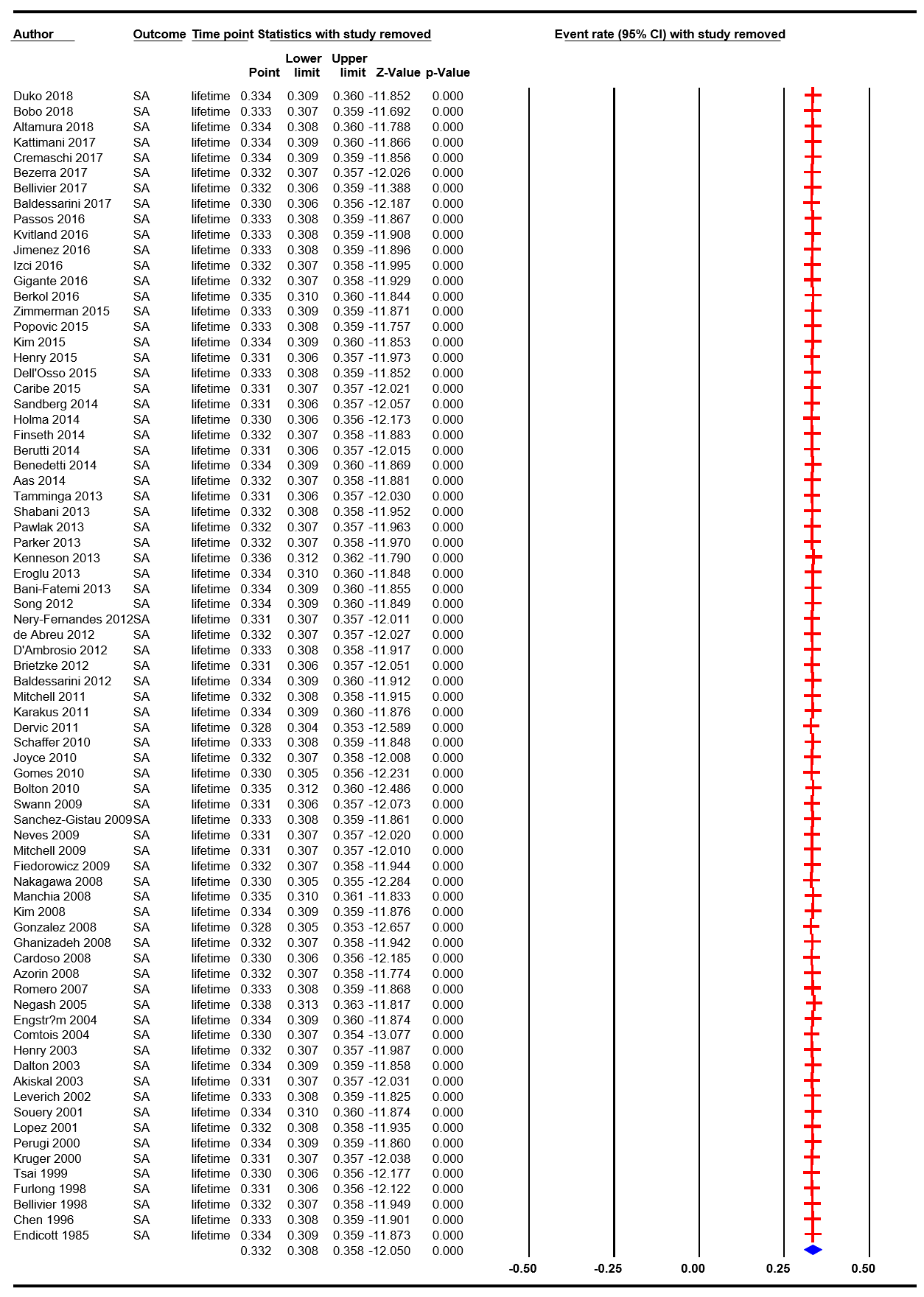 Supplemental Figure 1. Forest plot of the sensitivity analysis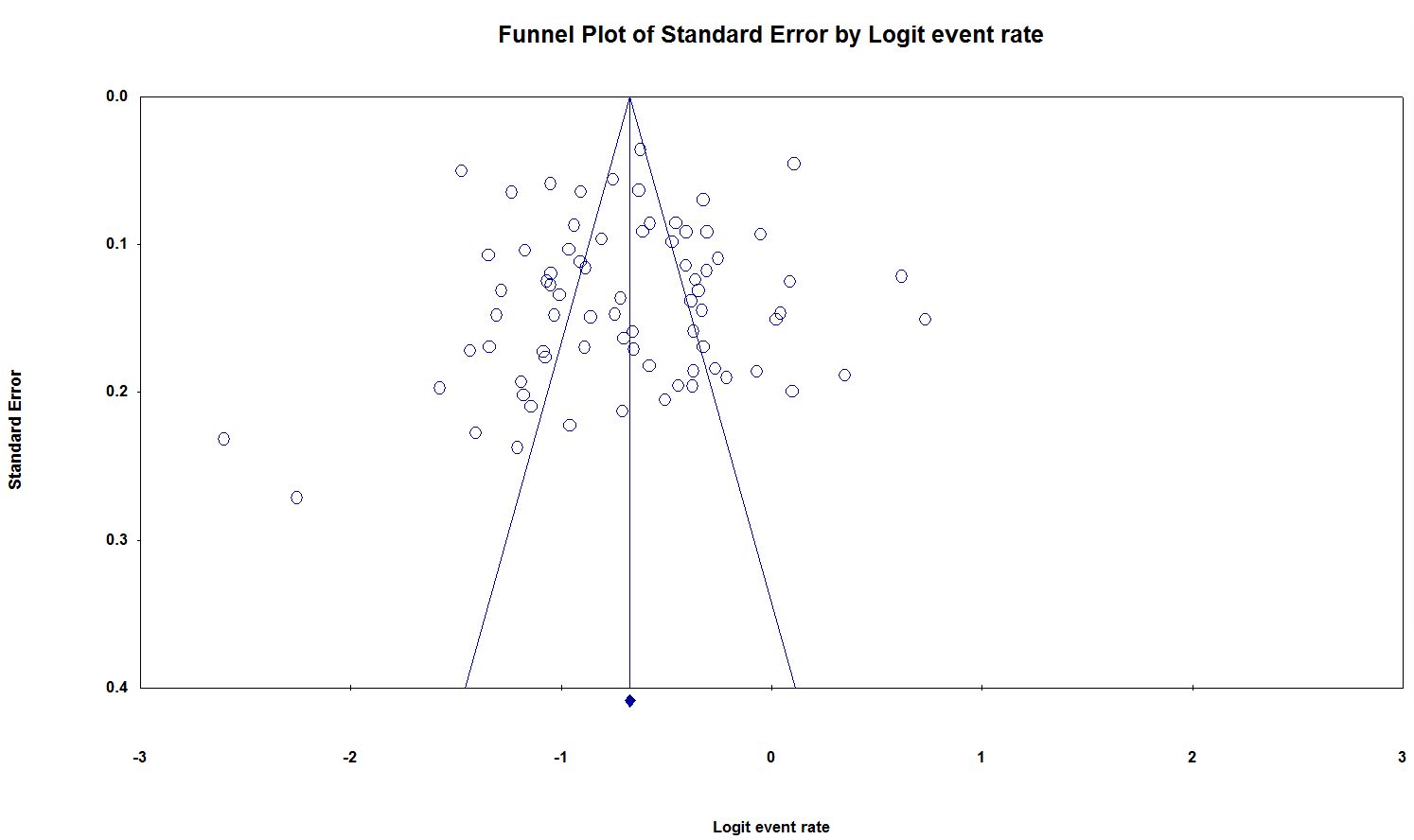 Supplemental Figure 2. Funnel plot of publication bias for lifetime prevalence of suicide attempts in bipolar disorderNo.Principal author (year)ReferencesCountry/TerritoryTime of surveyStudy designSampling methodDiagnostic criteria of BPSource of patientsSample sizeMean age (year)Proportion of men (%)Time-frame of SAQuality score1Duko B. (2018)(Duko and Ayano, 2018)Ethiopia2016Cross-sectionalRandomDSM-IVNA27232.672.1 Lifetime52Bobo W. V. (2018)(Bobo et al., 2018)USA2009-CohortNRDSM-IVNA146542.739.2 Lifetime53Altamura A. C. (2018)(Altamura et al., 2018)ItalyNACross-sectionalConsecutiveDSM-IVBoth1498NANALifetime74Kattimani S. (2017)(Kattimani et al., 2017)India2012-2014Cross-sectionalConvenienceDSM-IVBoth15037.848.0 Lifetime65Cremaschi L. (2017)(Cremaschi et al., 2017)ItalyNACross-sectionalNRDSM-IVBoth36248.647.5 Lifetime56Bezerra S. (2017)(Bezerra et al., 2017)Finland2010-2014Cross-sectionalConvenienceDSM-IVOutpatient120 43.523.3 Lifetime87Bellivier F. (2017)(Bellivier et al., 2017)Multicenter (14 European countries)2002-CohortNRDSM-IV/ICD-10Both339044.644.5 Lifetime58Baldessarini R. J.  (2017)(Baldessarini et al., 2017)Italy2006-2011Cross-sectionalConsecutiveDSM-IVInpatient462NANALifetime69Passos I. C. (2016)(Passos et al., 2016)USA2006-2009Cross-sectionalConvenienceDSM-IVOutpatient284 36.733.8 Lifetime510Kvitland L. R. (2016)(Kvitland et al., 2016)Norway2003-2013Cross-sectionalConsecutiveDSM-IVBoth101 31.139.6 Lifetime611Jimenez E. (2016)(Jimenez et al., 2016)Spain1992-CohortNRDSM-IVOutpatient215 48.646.0 Lifetime512Izci F.  (2016)(Izci et al., 2016)Turkey2013Cross-sectionalNRDSM-IVOutpatient10135.770.3 Lifetime413Gigante A. (2016)(Gigante et al., 2016)BrazilNACross-sectionalNRDSM-IVOutpatient57740.729.5 Lifetime414Berkol T. D. (2016)(Berkol et al., 2016)Turkey2013-2014Cross-sectionalNRDSM-IVOutpatient218 42.733.9 Lifetime415Zimmerman M. (2015)(Zimmerman et al., 2015)USANACross-sectionalNRDSM-IVOutpatient236 38.245.8 Lifetime416Tundo A. (2015)(Tundo et al., 2015)Italy2002-2006Cross-sectionalConsecutiveDSM-IVOutpatient407 39.334.4 During episodes517Popovic D. (2015)(Popovic et al., 2015)Multicenter (6 European and 2 African Countries)2009-2010Cross-sectionalNRDSM-IVNA1170 NANALifetime518Kim J. S. (2015)(Kim et al., 2015)South Korea2004-2012CohortNRDSM-IVNA512 34.930.5 Lifetime419Henry C. (2015)(Henry et al., 2015)FranceNACohortNRDSM-IVOutpatient839 41.642.3 Lifetime420Dell'Osso B. (2015)(Dell'Osso et al., 2015)USA2000-2011Cross-sectionalNRDSM-IVOutpatient503 35.641.7 Lifetime421Caribe A. (2015)(Caribe et al., 2015)Brazil2012-2014Cross-sectionalNRDSM-IVOutpatient164 43.027.4 Lifetime722Sandberg J. V. (2014)(Sandberg et al., 2014)Sweden2005-2008CohortNRADEOutpatient120 39.640.8 Lifetime423Holma K. M. (2014)(Holma et al., 2014)FinlandNACohortNRDSM-IVBoth176 NA48.3 Lifetime624Finseth P. I. (2014)(Finseth et al., 2014)NorwayNACross-sectionalNRDSM-IVBoth526 NANALifetime425Berutti M. (2014)(Berutti et al., 2014)BrazilNACross-sectionalConsecutiveDSM-IVOutpatient488 40.628.7 Lifetime626Benedetti F. (2014)(Benedetti et al., 2014)ItalyNACross-sectionalConsecutiveDSM-IVInpatient136 46.431.6 Lifetime527Aas M. (2014)(Aas et al., 2014)Norway & FranceNACross-sectionalNRDSM-IVBoth587 40.639.9 Lifetime528Tamminga C. A. (2013)(Tamminga et al., 2013)USA2008-2012Cross-sectionalNRDSM-IVNA295 NANALifetime429Shabani A. (2013)(Shabani et al., 2013)Iran2008-2011CohortConsecutiveDSM-IVInpatient10035.967.0 Lifetime630Pawlak J. (2013)(Pawlak et al., 2013)PolandNACross-sectionalNRDSM-IVNA495 NA41.8 Lifetime531Parker G. (2013)(Parker et al., 2013)Australia2008-2012Cross-sectionalNRDSM-IVNA131 NANALifetime432Mitchell P. B. (2013)(Mitchell et al., 2013)Australia2007Cross-sectionalRandomlyDSM-IVOutpatient217 NANA1 year633Kenneson A. (2013)(Kenneson et al., 2013)USA2001-2003Cross-sectionalNADSM-IVNA158 NANALifetime534Eroglu M. Z. (2013)(Eroglu et al., 2013)TurkeyNACohortConsecutiveDSM-IVOutpatient122 35.650.8 Lifetime635Coryell W. (2013)(Coryell et al., 2013)USA1978-1981CohortNRRDCBoth427 36.341.9 During episode436Bani-Fatemi A. (2013)(Bani-Fatemi et al., 2013)CanadaNACross-sectionalNRDSM-IVNA341 35.638.7 Lifetime537Song J. Y. (2012)(Song et al., 2012)South KoreaNACross-sectionalNRDSM-IVNA212 32.245.8 Lifetime538Nery-Fernandes F. (2012)(Nery-Fernandes et al., 2012)Brazil2003-2009Cross-sectionalConsecutiveDSM-IVOutpatient268 40.531.7 Lifetime839de Abreu L. N. (2012)(de Abreu et al., 2012)Brazil2006-2008Cross-sectionalNRDSM-IVOutpatient108 41.433.3 Lifetime440D'Ambrosio V. (2012)(D'Ambrosio et al., 2012)Italy2006-2011Cross-sectionalConsecutiveDSMBoth211 48.439.3 Lifetime641Brietzke E. (2012)(Brietzke et al., 2012)BrazilNACohortNRDSM-IVOutpatient339 41.528.9 Lifetime442Baldessarini R. J. (2012)(Baldessarini et al., 2012)Multicenter (3 European and 2 North American Countries)NACohortNRDSM-IVNA1368 43.544.6 Lifetime643Mitchell P. B. (2011)(Mitchell et al., 2011)AustraliaNACross-sectionalNRDSM-IVNA244 NA36.1 Lifetime544Karakus G. (2011)(Karakus and Tamam, 2011)Turkey2006-2008Cross-sectionalConsecutiveDSM-IVOutpatient124 33.949.2 Lifetime645Dervic K. (2011)(Dervic et al., 2011)USANACross-sectionalNRDSM-IIINA200 35.640.5 Lifetime546Schaffer A. (2010)(Schaffer et al., 2010)Canada2002Cross-sectionalRandomDSM-IVOutpatient467 37.644.1 Lifetime747Joyce P. R. (2010)(Joyce et al., 2010)New ZealandNACross-sectionalConvenienceDSM-IVOutpatient110 NANALifetime648Gomes F. A. (2010)(Gomes et al., 2010)Brazil2004-2007Cross-sectionalConsecutiveDSM-IVOutpatient255 41.527.5 Lifetime649Bolton J. M. (2010)(Bolton and Robinson, 2010)USA2004-2005Cross-sectionalNRDSM-IVNA2587 NANALifetime650Swann A. C. (2009)(Swann et al., 2009)USANACross-sectionalConvenienceDSM-IVNA112 36.153.6 Lifetime551Sanchez-Gistau V. (2009)(Sanchez-Gistau et al., 2009)SpainNACohortNRDSM-IVNA390 41.845.4 Lifetime552Neves F. S. (2009)(Neves et al., 2009)NA2005-2007Cross-sectionalConsecutiveDSM-IVBoth239 40.928.5 Lifetime553Mitchell P. B. (2009)(Mitchell et al., 2009)Australia2000-CohortNRDSM-IVOutpatient217 38.644.7 Lifetime654Fiedorowicz J. G. (2009)(Fiedorowicz et al., 2009)USANACohortNRDSM-IVNA435 36.342.5 Lifetime555Nakagawa A. (2008)(Nakagawa et al., 2008)NANACross-sectionalNRDSM-III/DSM-IVBoth116 38.534.5 Lifetime556Manchia M. (2008)(Manchia et al., 2008)ItalyNACross-sectionalNRRDCOutpatient181 42.842.0 Lifetime457Kim B. (2008)(Kim et al., 2008)South KoreaNACross-sectionalNRDSM-IVNA169 37.544.4 Lifetime558Gonzalez V. M. (2008)(Gonzalez, 2008)USANACohortRandom/ConvenienceICD-9NA297 NANALifetime/1 year559Ghanizadeh A. (2008)(Ghanizadeh and Sahraian, 2008)IranNACross-sectionalRandomDSM-IVInpatient176 29.761.9 Lifetime560Cardoso B. M. (2008)(Cardoso et al., 2008)Brazil2003-2007Cross-sectionalConsecutiveDSM-IVOutpatient186 42.80 29.0 Lifetime661Azorin J. M. (2008)(Azorin et al., 2008)France2000-2002Cross-sectionalConsecutiveDSM-IVInpatient1090 4342.3 Lifetime562Romero S. (2007)(Romero et al., 2007)Spain2001-2004CohortNRDSM-IVOutpatient359 NANALifetime563Valtonen H. (2005)(Valtonen et al., 2005)Finland2002-2003CohortNRDSM-IVBoth191 37.747.1 During episode764Negash A. (2005)(Negash et al., 2005)EthiopiaNACross-sectionalNRDSM-IVOutpatient290 NANALifetime565Engström C. (2004)(Engström et al., 2004)SwedenNACross-sectionalNRDSM-IVBoth100 55.840.0 Lifetime466Comtois K. A. (2004)(Comtois et al., 2004)USA1996-2003Cross-sectionalNRDSM-IVInpatient1938 37.8 54.0 Lifetime667Henry C. (2003)(Henry et al., 2003)FranceNACross-sectionalConsecutiveDSM-IVInpatient318 53.340.9 Lifetime568Dalton E. J. (2003)(Dalton et al., 2003)Canada1996-2001Cross-sectionalConvenienceDSM-IVNA336 35.438.4 Lifetime569Akiskal H. S. (2003)(Akiskal et al., 2003)FranceNACohortConsecutiveDSM-IVBoth196 45.526.5 Lifetime/1year670Leverich G. S. (2002)(Leverich et al., 2002)Germany & USANACohortConsecutiveDSM-IVOutpatient651 41.042.1 Lifetime571Souery D. (2001)(Souery et al., 2001)Multicenter (9 European Countries)NACross-sectionalNRDSM-III/DSM-IVNA527 NANALifetime472Lopez P. (2001)(Lopez et al., 2001)Spain1994-1996Cross-sectionalNRDSM-IIIBoth169 29.0 42.0 Lifetime573Perugi G. (2000)(Perugi et al., 2000)ItalyNACross-sectionalConsecutiveDSM-IIIBoth320 38.444.1 Lifetime574Kruger S. (2000)(Kruger et al., 2000)GermanyNACross-sectionalNRDSM-IIIInpatient143 44.0 37.1 Lifetime475Tsai S. Y. (1999)(Tsai et al., 1999)Taiwan1995-1996CohortNRDSM-IIINA101 44.835.6 Lifetime476Furlong R. A. (1998)(Furlong et al., 1998)UKNACross-sectionalNRRDCBoth116 NA45.7 Lifetime577Bellivier F. (1998)(Bellivier et al., 1998)FranceNACross-sectionalConsecutiveDSM-III/RDCInpatient152 46.9 44.7 Lifetime678Chen Y. W. (1996)(Chen and Dilsaver, 1996)USANACross-sectionalNRDSM-IIINA168 NA31.0 Lifetime479Endicott J. (1985)(Endicott et al., 1985)NA1983-Cross-sectionalNRRDCBoth178 NA41.0 Lifetime4Section/topic#Checklist itemReported on page #TITLETitle 1Identify the report as a systematic review, meta-analysis, or both. 1ABSTRACTStructured summary 2Provide a structured summary including, as applicable: background; objectives; data sources; study eligibility criteria, participants, and interventions; study appraisal and synthesis methods; results; limitations; conclusions and implications of key findings; systematic review registration number. 2INTRODUCTIONRationale 3Describe the rationale for the review in the context of what is already known. 3Objectives 4Provide an explicit statement of questions being addressed with reference to participants, interventions, comparisons, outcomes, and study design (PICOS). 4METHODSProtocol and registration 5Indicate if a review protocol exists, if and where it can be accessed (e.g., Web address), and, if available, provide registration information including registration number. 5Eligibility criteria 6Specify study characteristics (e.g., PICOS, length of follow-up) and report characteristics (e.g., years considered, language, publication status) used as criteria for eligibility, giving rationale. 5Information sources 7Describe all information sources (e.g., databases with dates of coverage, contact with study authors to identify additional studies) in the search and date last searched. 5Search 8Present full electronic search strategy for at least one database, including any limits used, such that it could be repeated. 5Study selection 9State the process for selecting studies (i.e., screening, eligibility, included in systematic review, and, if applicable, included in the meta-analysis). 5Data collection process 10Describe method of data extraction from reports (e.g., piloted forms, independently, in duplicate) and any processes for obtaining and confirming data from investigators. 6Data items 11List and define all variables for which data were sought (e.g., PICOS, funding sources) and any assumptions and simplifications made. 6Risk of bias in individual studies 12Describe methods used for assessing risk of bias of individual studies (including specification of whether this was done at the study or outcome level), and how this information is to be used in any data synthesis. 7Summary measures 13State the principal summary measures (e.g., risk ratio, difference in means). 7Synthesis of results 14Describe the methods of handling data and combining results of studies, if done, including measures of consistency (e.g., I2) for each meta-analysis. 7Risk of bias across studies 15Specify any assessment of risk of bias that may affect the cumulative evidence (e.g., publication bias, selective reporting within studies). 7Additional analyses 16Describe methods of additional analyses (e.g., sensitivity or subgroup analyses, meta-regression), if done, indicating which were pre-specified. 7RESULTSStudy selection 17Give numbers of studies screened, assessed for eligibility, and included in the review, with reasons for exclusions at each stage, ideally with a flow diagram. 22Study characteristics 18For each study, present characteristics for which data were extracted (e.g., study size, PICOS, follow-up period) and provide the citations. 7Risk of bias within studies 19Present data on risk of bias of each study and, if available, any outcome level assessment (see item 12). 8Results of individual studies 20For all outcomes considered (benefits or harms), present, for each study: (a) simple summary data for each intervention group (b) effect estimates and confidence intervals, ideally with a forest plot. 8Synthesis of results 21Present results of each meta-analysis done, including confidence intervals and measures of consistency. 8Risk of bias across studies 22Present results of any assessment of risk of bias across studies (see Item 15). 8Additional analysis 23Give results of additional analyses, if done (e.g., sensitivity or subgroup analyses, meta-regression [see Item 16]). 9DISCUSSIONSummary of evidence 24Summarize the main findings including the strength of evidence for each main outcome; consider their relevance to key groups (e.g., healthcare providers, users, and policy makers). 9-11Limitations 25Discuss limitations at study and outcome level (e.g., risk of bias), and at review-level (e.g., incomplete retrieval of identified research, reporting bias). 12Conclusions 26Provide a general interpretation of the results in the context of other evidence, and implications for future research. 13FUNDINGFunding 27Describe sources of funding for the systematic review and other support (e.g., supply of data); role of funders for the systematic review. 14NO.Study1. Is the target population clearly defined?2. Was either of the following ascertainment methods used [must be one or the other]?(1) probability sampling, or (2) entire population surveyed3. Is the response rate >70%4. Are non-responders clearly described?5. Is the sample representative of the target population?6. Were data collection methods standardized?7. Were validated criteria used to assess for the presence/absence of disease?8. Are the estimates of prevalence given with confidence intervals and in detail by subgroup (if applicable)?Total score1Duko B. (2018)11001110 5 2Bobo W. V. (2018)10001111 5 3Altamura A. C. (2018)11101111 7 4Kattimani S. (2017)11001111 6 5Cremaschi L. (2017)10001111 5 6Bezerra S. (2017)11111111 8 7Bellivier F. (2017)10001111 5 8Baldessarini R. J.  (2017)11001111 6 9Passos I. C. (2016)11001110 5 10Kvitland L. R. (2016)11001111 6 11Jimenez E. (2016)10001111 5 12Izci F.  (2016)10001110 4 13Gigante A. (2016)10001110 4 14Berkol T. D. (2016)10001110 4 15Zimmerman M. (2015)10001110 4 16Tundo A. (2015)11001110 5 17Popovic D. (2015)10001111 5 18Kim J. S. (2015)10001110 4 19Henry C. (2015)10001110 4 20Dell'Osso B. (2015)10001110 4 21Caribe A. (2015)10111111 7 22Sandberg J. V. (2014)10001110 4 23Holma K. M. (2014)10101111 6 24Finseth P. I. (2014)10001110 4 25Berutti M. (2014)11001111 6 26Benedetti F. (2014)11001110 5 27Aas M. (2014)10001111 5 28Tamminga C. A. (2013)10001110 4 29Shabani A. (2013)11001111 6 30Pawlak J. (2013)10001111 5 31Parker G. (2013)10001110 4 32Mitchell P. B. (2013)11001111 6 33Kenneson A. (2013)10001111 5 34Eroglu M. Z. (2013)11101110 6 35Coryell W. (2013)10001110 4 36Bani-Fatemi A. (2013)10001111 5 37Song J. Y. (2012)10001111 5 38Nery-Fernandes F. (2012)11111111 8 39de Abreu L. N. (2012)10001110 4 40D'Ambrosio V. (2012)11101110 6 41Brietzke E. (2012)10001110 4 42Baldessarini R. J. (2012)10101111 6 43Mitchell P. B. (2011)10001111 5 44Karakus G. (2011)11001111 6 45Dervic K. (2011)10001111 5 46Schaffer A. (2010)11101111 7 47Joyce P. R. (2010)11001111 6 48Gomes F. A. (2010)11001111 6 49Bolton J. M. (2010)10101111 6 50Swann A. C. (2009)11001110 5 51Sanchez-Gistau V. (2009)10001111 5 52Neves F. S. (2009)11001110 5 53Mitchell P. B. (2009)10111110 6 54Fiedorowicz J. G. (2009)10001111 5 55Nakagawa A. (2008)10001111 5 56Manchia M. (2008)10001110 4 57Kim B. (2008)10001111 5 58Gonzalez V. M. (2008)11001110 5 59Ghanizadeh A. (2008)11001110 5 60Cardoso B. M. (2008)11001111 6 61Azorin J. M. (2008)11001110 5 62Romero S. (2007)10001111 5 63Valtonen H. (2005)10111111 7 64Negash A. (2005)10101110 5 65Engström C. (2004)10001110 4 66Comtois K. A. (2004)10101111 6 67Henry C. (2003)11001110 5 68Dalton E. J. (2003)11001110 5 69Akiskal H. S. (2003)11101110 6 70Leverich G. S. (2002)11001110 5 71Souery D. (2001)10001110 4 72Lopez P. (2001)10001111 5 73Perugi G. (2000)11001110 5 74Kruger S. (2000)10001110 4 75Tsai S. Y. (1999)10001110 4 76Furlong R. A. (1998)10001111 5 77Bellivier F. (1998)11001111 6 78Chen Y. W. (1996)10001110 4 79Endicott J. (1985)10001110 4 